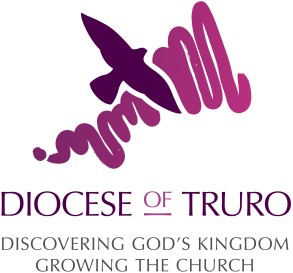 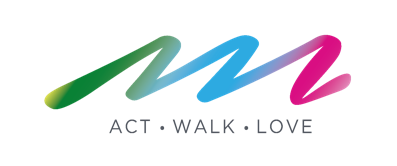 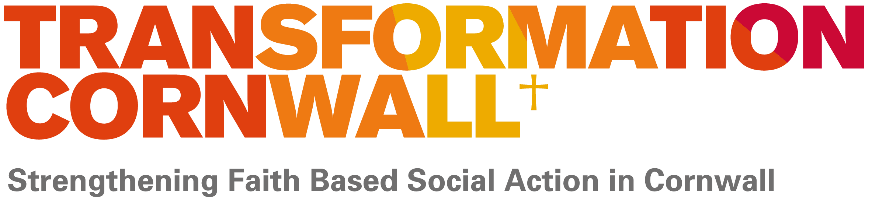 Update on Cornish Foodbanks  January 2023 Foodbanks across Cornwall need your support! Many collect supplies of all tinned, dried or long-life food items - with a typical food parcel including: Breakfast cereal, long-life milk, soup, pasta, rice, pasta sauce, tinned beans, tinned meat, tinned vegetables, tinned fruit, tinned puddings, tea or coffee, sugar, biscuits and snacks. Many of the foodbanks also collect: Baby food, disposable nappies, cleaning materials, washing powder, soap as well as dry and canned pet food. The way each Cornish foodbank runs is very unique, depending on volunteers, the building they operate, their capacity, their community and their opening times. If you would like to donate and support your local foodbank, we have included links to some of the foodbanks below; we have purposely included references to their Facebook pages where possible. If you could help your foodbank by looking at their Facebook posts before contacting them, that would be super helpful as these often have the most up to date answers to many queries. Facebook posts often also have details of any financial donation appeals individual foodbanks are running, or for some foodbanks with websites, there is often a direct link to donate money to them.  PLEASE NOTE: The mission of Foodbanks is to give out food parcels to people in need. Customers can access foodbanks with a food voucher. Many of the Foodbanks are now operating an e-voucher system but please check how your local Foodbank is operating.  There are many wonderful community food projects that people without Foodbank vouchers can access and, in many cases, this may be more appropriate. You can view some of these services on the Cornwall Council ‘Help With Food Map’  We regularly update this information from individual foodbanks as it comes in, but PLEASE always get the latest information from that foodbank directly. Our list is not exhaustive, there are other foodbanks in local communities across Cornwall and we would urge you to support any foodbank that you know of that is local to you. Where available we have listed details for the foodbanks: Contact details Opening times/referral procedures Details for financial donations Index Bodmin Foodbank ................................................................................... 3 Bude Foodbank Plus............................................................................... 4 Callington Foodbank ............................................................................... 5 Camelford Foodbank .............................................................................. 6 Churches Together in Penzance Area (CTIPA) Foodbank ...................... 7 CPR Foodbank (Camborne, Pool, Redruth) ............................................ 8 Falmouth Salvation Army Church and Community Centre Foodbank ..... 9 Hayle Foodbank .................................................................................... 10 Helston and The Lizard Foodbank ........................................................ 11 Launceston Foodbank………………………………………………………12 Liskeard and Looe Foodbank ................................................................ 13 Newquay Foodbank .............................................................................. 14 Penryn and Falmouth Foodbank ........................................................... 15 St Austell Foodbank .............................................................................. 16 St Ives Foodbank .................................................................................. 17 Saltash Foodbank ................................................................................. 18 Truro Foodbank .................................................................................... 19 Wadebridge Foodbank and StoreHouse ............................................... 20 7 8 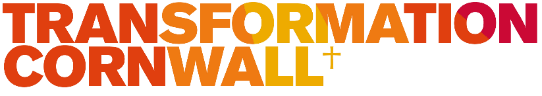 www.transformation-cornwall.org.uk  Bodmin Foodbank About:  Bodmin Foodbank is a ‘satellite’ Foodbank of the Foodbank in Wadebridge (run by the same people). Facebook:  www.facebook.com/WadebridgeFoodbankStoreHouse Instagram: www.instagram.com/wadebridgefoodbank Website:  www.wadebridgefoodbank.org Phone: 01208 815374 Opening times/referral procedures: The team are now operating a COLLECTION service from our Foodbanks: Once you have referred the client and specified their nearest Foodbank, they can collect at any time during our opening hours. Now that we’re operating the collection service, the client just needs to bring their referral code with them to collect their food box.  For Bodmin area customers, collections can be made on Mondays and Wednesdays 1pm3pm at Bodmin Foodbank, Emmanuel Church Bodmin, Berrycoombe Road, Bodmin. PL31 2NS.  If anyone needs to be referred to our Foodbanks, they can request an online referral to us via a professional organisation, including the doctors, schools, Citizens Advice, health visitors or a full list of agencies is here: https://www.wadebridgefoodbank.org/covid-19/ Details for financial donations: If you would like to donate money to the food bank at this time, you can do so at: www.wadebridgefoodbank.org/give-help/donate-money   Bude Foodbank Plus About Bude Foodbank Plus supports over 1,300 adults and children every year in Bude and the surrounding area who are urgently in need of food and emotional support. In 2020, we gave out over 1,700 food parcels to families in critical need – we’ve never supported so many families. With the impact of Covid-19 only beginning to hit, we have a hugely challenging year ahead. We have bigger plans to not only give out much needed food support, but to also offer wider emotional and practical help at a time when mental health issues have never been higher. Bude Foodbank Plus deliver a Christians Against Poverty (CAP) service supporting people who are struggling with their finances. If you need FREE help and don't know where to turn, call them now on 0800 328 0006.  Facebook: www.facebook.com/FoodBankBude Website:  https://www.budefoodbank.org.uk/ Email: info@budefoodbank.org.uk   Phone: 01288 488748  Opening times/referral procedures:  Bude Foodbank Plus is being used as a warehouse to distribute food items. If you are eligible for our services:  Phone for Appointment on 01288 488748 and leave a message if unanswered and we'll get back to you or email us at info@budefoodbank.org.uk  We will then deliver food to your home (subject to food availability and eligibility). Details for financial donations If you would like to donate money to the food bank at this time, you can do so at: https://www.budefoodbank.org.uk/donate/  Callington Foodbank About  Callington foodbank is a project founded by local churches and community groups, working together towards stopping hunger in our local area. Callington Foodbank is well supported by the generous people in their community. Facebook: https://www.facebook.com/CallingtonFoodbank Twitter:  @callingtonFB Website: https://callington.foodbank.org.uk/ Phone number 01579 550374 (please leave a message) or 07931 011459 (available during foodbank sessions: Mon, Wed and Fri 2pm-4pm) Opening times/referral procedures Callington Foodbank is open Mon, Wed and Fri 2pm-4pm at 1 Launceston Road, Callington, Cornwall, PL17 7BS. Clients are being served pre-packed parcels at the door, but would appreciate advance notice wherever possible.  *Callington Foodbank are changing over to e-referral and are currently signing up agencies to the system – please get directly in touch with the team to find out more.  Details for financial donations If you would like to donate money to the food bank at this time, you can do so at: http://www.callington.foodbank.org.uk/give-help/donate-money  Camelford Foodbank About:  Camelford foodbank is a ‘satellite’ Foodbank of the Foodbank in Wadebridge (run by the same people). Facebook:     www.facebook.com/WadebridgeFoodbankStoreHouse Instagram:     www.instagram.com/wadebridgefoodbank  Website:        www.wadebridgefoodbank.org Phone number: 01208 815374  Email: contact@wadebridgefoodbank.org   Opening times/referral procedures Camelford Foodbank is open for pre-arranged collections at the Grow Centre, 14a Market Place, Camelford, PL32 9PB on a Tuesday from 12pm-2pm only.  If anyone needs to be referred to our Foodbanks, they can request an online referral to us via a professional organisation, including the doctors, schools, Citizens Advice, health visitors. A full list of referral agencies is available here:  https://www.wadebridgefoodbank.org/get-help/foodbank-vouchers/ Details for financial donations If you would like to donate money to the food bank at this time, you can do so at: http://www.wadebridgefoodbank.org/give-help/donate-money Churches Together in Penzance Area (CTIPA) Foodbank About:  The CTIPA foodbank aims to provide food for those in our community who find themselves in financial crisis.  Website:  https://www.churchestogetherinpenzance.co.uk/ctipa-food-bank  Facebook:   www.facebook.com/Churches-Together-In-Penzance-Food-Bank-106562147928147 Phone number: 07950 159841  Opening times/referral procedures We are not serving clients at the store as we are doing deliveries. We are now only making deliveries to clients on Mondays, Wednesdays, Thursdays & Fridays.  Customers need a voucher from one of many agencies to receive food and our remit is for them to be in financial crisis. The reason tor this is that food banks are expected to key in with other agencies who should also be helping people to get out of any such crisis. Do feel free to talk to us to discuss your needs and how best to help.  Many agencies where vouchers are supplied are closed, with staff working from home, so clients need to contact them & the agency worker informs us by email to whom they have approved vouchers. If they cannot raise the agency staff, they can phone our emergency number (above) for assistance. CTIPA Foodbank will not turn anyone in need away.  Details for financial donations If you would like to donate money to the food bank at this time, you can do so at: https://www.churchestogetherinpenzance.co.uk/donations-and-gift-aid  CPR Foodbank (Camborne, Pool, Redruth) About  CPR Foodbank distributes food to those in need in the Camborne, Pool & Redruth area. Facebook:  https://www.facebook.com/TransformationCPR Website:  https://www.churchestogetherinpenzance.co.uk/ctipa-food-bank  Twitter: @CPRFoodBank  Phone: 01209 719415 *(we strongly advise emailing in the first instance, as the team are unable to check messages daily) Opening times/referral procedures The team are operating our normal voucher system. Extra e-voucher system via isolated agents by emailing transformationcpr@hotmail.co.uk * ‘Will all referral agents please note that in extreme cases we are removing the qualification criteria’. Camborne: Centenary Methodist Church, Centenary St, Camborne, TR14 8HS:                      Tues 1.30-3.30; Weds 5.30-6.30; Thurs 10-12:00; Fri 10.30-12:00 Redruth:  St Andrew’s Church, Clinton Rd, Redruth,TR15 2QB:  Mon 10am-12noon                 Redruth Salvation Army, Middletons Row, Redruth,TR15 1NH: Weds 10am-2pm Delivery:  Only in exceptional circumstances (please email transformationcpr@hotmail.co.uk for eligibility check). Details for financial donations: Bank: HSBC                                                Account: Transformation CPR  Sort Code: 401606                                      Account number: 21425226  Falmouth Salvation Army Church and Community Centre Foodbank About:  The Falmouth Salvation Army Church and Community Centre Foodbank give access to emergency food provisions to those in need in the Falmouth area. Facebook: https://www.facebook.com/FalmouthSalvationArmyChurch   Website: https://www.salvationarmy.org.uk/falmouth   Phone:   01326 315272 Opening times/referral procedures Falmouth Salvation Army Church and Community Centre Foodbank is open to customers Tuesdays 11am to 1pm at Falmouth Salvation Army Church, Brook Street, Falmouth, TR11 3RJ.  Details for financial donations If you would like to donate money to the food bank at this time, you can do so at: https://www.justgiving.com/fundraising/Falmouth-Salvation-Army  Hayle Foodbank About: Hayle Foodbank has been operating since 2012 supplying food to households in short term need in the Hayle / Connor Downs area. We are a relatively small operation compared to nearby foodbanks, only operating on a Saturday morning and supplying between 20 and 45 households a month. We run entirely from food and money donations from individuals, churches, schools and businesses in the generous and caring local community. If you or anyone you know needs a short -term helping hand in the form of food parcels because of loss of earnings, awaiting benefits, homelessness, ill health, unexpected car bill etc. then please get in touch. We are a group of Hayle volunteers who understand how quickly things can go pear shaped in the current climate and are completely non-judgemental and treat everything confidentially.  Facebook:  https://www.facebook.com/Hayle-Foodbank-506805902676744/ Phone:   07713 171495 Email: haylefoodbank@gmail.com Opening times/referral procedures The team will be reviewing the current arrangements in March 2022, but until then and we feel it is safe to open up the Methodist Church to people, we are continuing to run a home delivery service and the system currently is: 1.     Self – refer: to get up to 3 food parcels within a 12-month period by sending an email to haylefoodbank@gmail.com or ring 07713 171495, stating: a.     Name / address / contact number / contact email Number of adults in your household, number / ages / genders of young people under 18 (this is so food / toiletries can be effectively targeted), any pets. Any dietary requirements (vegetarian / allergies / lack of cooking facilities / if you prefer tea or coffee). You will then need to email or phone in a request for food before 12pm on the Friday to have food delivered between 10 and 12 pm the following Saturday. You need to do this each time you need a delivery. Each parcel contains a lot of food so people often order every other week to stretch their allowance out. If you need more than 3 parcels within 12 months you will need to be referred as below.  2.     Be referred by a professional / organisation: to get up to 6 parcels in 12 months. Get in touch with professionals such as GP / Social worker / health visitor or by an organisation such as Citizens Advice / Library / Disability Cornwall etc. They will need to send an email to haylefoodbank@gmail.com or ring 07713 171495 with the above information and you will then need to email or phone in a request for food before 12pm on the Friday to have food delivered the following Saturday.  Details for financial donations Money can be donated through BACS: Hayle Foodbank Sort Code 30-13-88 Account number 18553660 Helston and the Lizard Foodbank About:  The Helston and the Lizard Foodbank distributes food to those in need in the Helston and The Lizard areas.  Facebook: www.facebook.com/Helston-and-Lizard-Foodbank-1710422989188254 Website:  https://helstonthelizard.foodbank.org.uk/  Phone number: 01326 564 194 or 07833 892289  Email: info@helstonthelizard.foodbank.org.uk Opening times/referral procedures If you need food and are unable to afford it, and live in the Helston & Lizard area, then we can issue food upon presentation of a foodbank voucher from one of our voucher referral agencies. Referrals are made by GPs, the Job Centre, Social Workers, Citizens Advice Bureaux, Christians Against Poverty, Church Minsters, Family Hub, Health Visitors, Head Teachers, and other equivalent professions.  Some of these agencies may be closed with staff working from home during the Covid-19 virus situation. However, most will be able to issue foodbank vouchers electronically to help you access foodbank support. Please phone or email the agency most relevant to support you.  Food can be collected upon presentation of a voucher at the foodbank: 14 Wendron Street, Helston, TR13 8PS open 10am to 2pm Mon, Weds & Fri   or Mullion Methodist Church between 10am and 12noon on Fridays Please note we will not be open on any of the Bank Holidays, if you are making a specific journey to collect food please contact us first to confirm we are open.  If you have a foodbank voucher, but are not able to travel to the foodbank at this time, please contact us during foodbank opening hours to request a delivery. Phone: 01326 564194 Email: info@helstonthelizard.foodbank.org.uk  Details for financial donations You can donate directly to support the work of Helston & the Lizard Foodbank: www.helstonthelizard.foodbank.org.uk/give-help/donate-money  Launceston Foodbank About:  Launceston foodbank provides 3/4 days of food per person in a household, which will cover breakfast, lunch and an evening meal. The Foodbank also provides toiletries and household cleaning products as well as bread, fruit and vegetables when available. Launceston foodbank currently work with over a 100 agencies such as schools, churches, health visitors, social workers, adult social care, Cornwall Council Housing, family support workers, Salvation Army, Launceston Money Advice, We Are With You to name but a few.  Facebook: http://www.facebook.com/launceston.foodbank.7 Website: http://launceston.foodbank.org.uk/   Phone number: 01566 779550  Email: manager@launceston.foodbank.org.uk Opening times/referral procedures Monday to Thursday 10:00am -13:00pm at Unit 13D Newport Industrial Estate Launceston, Cornwall PL15 8EX Tel: 01566 779550 Details for financial donations Cheques can be made payable to Launceston foodbank Ltd and sent to, Unit 13D Newport Industrial Estate, Launceston, PL15 8EX. Please contact us by phone or email to donate via a bank transfer or standing order.  www.launceston.foodbank.org.uk/give-help/donate-money  Liskeard and Looe Foodbank About:  The Liskeard & Looe Foodbank was started in 2010 as a direct response to the poverty & deprivation witnessed in our towns & villages. It is part of the Trussell Trust national network. Facebook:  http://www.facebook.com/Liskeard-Looe-Foodbank-457428347704826 Instagram: https://www.instagram.com/liskeardlooefoodbank/  Website:   https://liskeardlooe.foodbank.org.uk/   Phone: 07512 011452 (Monday, Wednesday & Friday 09.00-16.00)   Email: liskeard.foodbank@gmail.com Opening times/referral procedures Liskeard and Looe foodbank is open Monday, Wednesday, and Friday 9:30am – 12.30pm at 21 Dean Street, Liskeard, PL14 6AB      St James Church Hall Torpoint is open Monday and Wednesday 10:30am-12:30pm.  Donations can be delivered to the warehouse at Trevecca (Unit 2, Trevecca Industrial Estate, Culverland Road, Liskeard PL14 6RE) Monday – Friday between 08:30 and 12:30pm . It is important to ensure that people in the community who have no money to buy food for their families are pointed to agencies that provide help and advice to help them through this tough time.  Most agencies we work with are no longer able to provide face-to-face meetings; however, many are still contactable by phone or email. If you are unsure who to contact, we can provide signposting advice on 07512 011452 (Mon-Fri 09.00-16.00).  Details for financial donations You can donate directly to support the work of Liskeard and Looe Foodbank: https://liskeardlooe.foodbank.org.uk/give-help/donate-money/ Newquay Foodbank About:  Newquay foodbank supports families, couples and individuals who, for whatever reason cannot afford to feed themselves or their families.  Focusing on the Newquay Community and surrounding areas, we work alongside the Trussell Trust and other Newquay based charities and agencies, to reduce the impact of food poverty within our community.  Facebook: http://www.facebook.com/Newquay-Foodbank-699984567032215 Website: http://www.newquayfoodbank.co.uk/ Phone number: 07810 271202   Email: newquayfoodbank@gmail.com  Opening times/referral procedures If you are unsure about whether to visit please do call 07810 271202 or email us. Please do not attend the Foodbank if you are suffering from any COVID-19 symptoms. If you are in crisis and need help, please don’t be afraid to ask for support.  You can obtain foodbank support in one of two ways. Firstly: If you are in touch with another Agency such as Citizens Advice you may have been given an electronic voucher.  If so, present the voucher at the foodbank and we will ensure you receive a food parcel appropriate for the size of your family.  Secondly: If you don’t have a voucher don’t worry.  You can still attend the foodbank and be assisted with food.  We will take some details and if you need other help such as with fuel payments or other debt, we can ensure you receive appropriate advice/support. It is our belief that no one should have to rely on foodbanks for essentials such as food and we aim wherever possible to provide additional support and advice to improve your circumstances whilst still providing food, pet food, toiletries etc until you are back on your feet. This may include referring you to other Agencies with your consent. Our opening times are as follows: Tuesday:    10:00-12:00 - St Columb Church, St Columb Minor, TR7 3EY Friday:        12:00-14:00 - St Michaels Church, Newquay, TR7 1RA Saturday:   10:00-12:00 - St Columb Major Church, Market Place, TR9 6AN  Referral Agencies: Adult Social Care; Citizens Advice Bureaux, Community Mental Health Team; Cornwall Housing; Disability Cornwall; DISC; Early Help Team; Health Visitors; Local Churches (Newquay Methodist, Newquay Church of England, Salvation Army); Pivotal; Probation Service; We Are With You (Used to be known as Addaction).  Details for financial donations https://www.justgiving.com/onecheckout/donation/direct/charity/2956694  Penryn and Falmouth Foodbank About:  Penryn and Falmouth Foodbank is a project founded by local churches and community groups, working together towards stopping hunger. Facebook:   http://www.facebook.com/penrynfalmouthfoodbank Website:      http://www.penrynfalmouth.foodbank.org.uk/ Email:         foodbank@highwaychurch.co.uk  Phone number: 01326 618575  Opening times/referral procedures Penryn & Falmouth Foodbank are open for clients on Mondays between 11am and 1:00pm and on Thursdays from 2pm until 4pm at Highway Community Centre, Church Road, Penryn, TR10 8DA  The foodbank does not deliver at the moment, but state that there are other community groups who are delivering on our behalf if the need arises. Penryn & Falmouth Foodbank have recently opened an e-referral system.  Details for financial donations https://penrynfalmouth.foodbank.org.uk/give-help/donate-money/ St Austell Foodbank About  St Austell foodbank is part of a national network of foodbanks, giving out nutritionally balanced emergency food to people in crisis who have nowhere else to turn.  Facebook: https://www.facebook.com/foodbankstaustell Website: https://staustell.foodbank.org.uk/ Phone number: 01726 65313 Opening times/referral procedures  St Austell Foodbank is open on Tuesday, Thursday and Friday from 1-3pm.  Anyone seeking assistance from the foodbank needs to obtain a voucher or an e-voucher code to present at the foodbank. This ensures further support is also available. There are a number of local agencies, which can provide vouchers, and these are some of the agencies we currently work with: St Austell Healthcare (All the GP practices are registered with us) STAK Schools/colleges Ocean Housing Welfare Officers We Are With You (formerly Addaction) Children’s Social Care The Family Hub Health Visitors Probation Services Our address is: Light and Life Church, Unit 4-5 Brunel Business Park, The Sidings, St Austell PL25 4TJ.  St Austell Foodbank also operate in:  St Stephen: at St Stephen-in-Brannel Parish Church Fore Street PL26 7NN: Wednesday 11-1pm  Roche: at Roche C P School, Fore Street, Roche PL26 8EP: Fridays 12.00 – 2.00pm  If you need help from the foodbank, the quickest way to reach us is by email: info@staustell.foodbank.org.uk  We can then direct you to the most appropriate agency to give you a foodbank voucher.  For those in crisis and in need of a food parcel, the CAB can be called on 0808 2082138 for free (open Monday to Friday, 10am to 4pm). Alternatively, a trained Citizens Advice agent will confidentially discuss the situation and will, if needed, issue a food bank voucher code. This code can then be given to foodbank volunteers when we are open.  Details for financial donations St Austell Foodbank have an online giving facility at: https://secure.nochex.com/charity/default.aspx?cID=2BB3A009B7A4  St Ives Foodbank About  St Ives foodbank provide food for people in crisis.  Facebook: https://www.facebook.com/Food2Crisis Phone number: 07958 390303 Opening times/referral procedures  Chy an Gweal Chapel, St Ives Road, Carbis Bay, TR26 2RS is open from 10am to 1:30pm each Thursday. St Ives Foodbank delivery service was only possible during the lockdown and because of the generosity of our volunteer drivers.  Sorry for any inconvenience this may cause.  If you are shielding or have had a positive COVID test letter please call and we will see if a delivery is possible, or ask a friend or neighbour to collect for you. Details for financial donations St Ives Foodbank have asked us to add: ‘Whilst lockdown is easing we still have higher demand than can be met by food donations alone, and we shop weekly spending £200 - £300 per week on fresh and perishable goods. If you are able to donate, please use the bank details below.’ Sort code: 544116  Account number: 46557563  Account name: St Ives Foodbank  Saltash Foodbank About  Saltash Foodbank is part of the network of Foodbanks which is able to provide a food parcel for individuals or families at a time of crisis, such as benefit changes or delays, sickness, job loss.  Facebook: http://www.facebook.com/Saltash-Foodbank-116182259934721 Website: http://saltash.foodbank.org.uk/ Phone number: 0800 328 2124 Opening times/referral procedures  Saltash Foodbank currently have a collection service, by arrangement only and can provide a delivery service to those that are unable to collect. Currently we still cannot have people come into our centre other than volunteers. Collections are Monday and Wednesdays between 2.30 to 4:00pm at arranged times and Fridays between 11.30am to 1:00pm. Deliveries are made in the afternoons or early evenings on Mondays, Wednesdays and Fridays.  To receive a food parcel from us with 3 days of food for a balanced diet, please contact one of our referral agencies. This can be your School, Health Visitor, Social Prescriber, Early Help Hub, Housing Officer, Livewire, Job Centre (if on Universal Credit) or Citizens Advice*. We accept email and phone referrals from these agencies or others that support you. We will then contact you to see if there are any special requirements. * Citizens Advice Tel 03444 111 444, another number is Citizens Advice ' Help Through Hardship' National Foodbank referral phone number 0808 208 2138 or text ADVICE to 78866 and an advisor will call you back in 48 hours. If you need help with debt, then text DEBT to 78866. Details for financial donations Monetary donations can be made by please emailing the Treasurer at Saltash Foodbanks: treasurer@saltash.foodbank.org.uk for details.  Truro Foodbank About:  Truro Foodbank are here to help people in FOOD CRISIS in Truro and the wider surrounding area from Perranporth to the Roseland. They are a Christian organisation, which is part of the Trussell Trust Network.  Facebook: https://www.facebook.com/TruroFoodbank/  Website: https://truro.foodbank.org.uk/   Instagram: https://www.instagram.com/trurofoodbank/?hl=en  Phone: 07721 711669 (available for advice or info: 9-6 Mon, 9-1 Weds & 9-1 Fri). Opening times/referral procedures  Customers will still need a Foodbank referral voucher number.  Most organisations that give out foodbank voucher numbers can be contacted by phone, email or text (eg contact the national Citizens Advice free number 0808 2082138 Monday-Friday 9am-5pm). If in doubt about this please call us on 07721 711669 between 9-6 Monday, 9-1 Wednesday & 9-1 Friday so we can talk through your circumstances and advise you who you can contact to get a voucher number. If you are unable to attend Truro Foodbank yourself to collect your food please remember a relative, a friend, a neighbour or a volunteer community helper can come to us to pick your food - just let us know who will be coming in. Please wear a face covering if you can.  If there is bad weather, please book in with us on arrival and then wait in your car or follow other instructions.  We know for many people this might be the first time they have considered coming to a foodbank.  These are unprecedented times so please do not think there is any stigma or judging involved; we are simply here to help people who are struggling with food crisis.   MONDAYS (3-6pm) TRURO METHODIST CHURCH, Union Place, Truro TR1 1EP 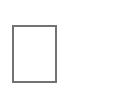   WEDNESDAYS (10am-12:00) TRURO METHODIST CHURCH, Union Place, Truro TR1 1EP    FRIDAYS (10am-12) ALL SAINTS CHURCH, Highertown, Truro TR1 3LD *On Mon and Weds when arriving at the car park for Truro Methodist Church if the car park gate is locked please call 07721 711669 and someone will come to let you in. Details for financial donations You can donate directly to support the work of Truro Foodbank: www.truro.foodbank.org.uk/give-help/donate-money Wadebridge Foodbank and StoreHouse About:  Wadebridge foodbank help local people in crisis in Bodmin, Camelford, Padstow, Wadebridge & the surrounding rural areas.  Facebook:   www.facebook.com/WadebridgeFoodbankStoreHouse Instagram:  www.instagram.com/wadebridgefoodbank  Website:    www.wadebridgefoodbank.org Phone: 01208 815374   Email: contact@wadebridgefoodbank.org   Opening times/referral procedures  We are now operating a COLLECTION service from our Foodbanks: Once you have referred the client and specified their nearest Foodbank, they can collect at any time during our opening hours. Now that we’re operating the collection service, the client just needs to bring their referral code with them to collect their food box. https://www.wadebridgefoodbank.org/locations/ For Wadebridge area customers, arranged collections at Wadebridge Foodbank & StoreHouse, 4 Eddystone Road, Wadebridge, Cornwall PL27 7AL will be when we are open, between Monday-Thursday 10am-1pm.  If anyone needs to be referred to our Foodbanks, they can request an online referral to us via a professional organisation, including the doctors, schools, Citizens Advice, health visitors etc a full list is available here; https://www.wadebridgefoodbank.org/covid-19/  Details for financial donations If you wish to make a monetary donation, please do so via: www.wadebridgefoodbank.org/give-help/donate-money  